BİRİM: Kalite Yönetim Birimi GÖREV ADI: Eğitim Komitesi Görev Tanımı GÖREV AMACI: Eğitim Komitesinin genel kuruluş amacı; hastane bünyesinde sunulan sağlık hizmetinin kalitesini yükseltmek için personelin, hasta ve yakınlarının eğitim ihtiyaçlarını belirlemek, bu ihtiyaçlar doğrultusunda eğitim faaliyetlerini planlamak ve yönetmektir.TEMEL İŞ VE SORUMLULUKLAR: Prof. Dr. Aziz Sancar İlçe Devlet Hastanesinin geneli. SORUMLULAR: Hastane yönetimi ve Eğitim Komitesi Üyeleri GÖREV, YETKİ VE SORUMLULUKLARI:Sağlıkta Kalite Standartları eğitimi, hizmet içi eğitimler, uyum eğitimleri ve hastalara yönelik eğitimleri planlamak, Eğitim Prosedürüne göre personelin eğitim ihtiyaçlarını belirlemek ve bu ihtiyaçlar doğrultusunda hizmete katkı sağlayacak talepleri değerlendirerek faaliyetlerini planlamak. Eğitim Planın uygulanmasının sağlamak ve denetimini yapmak, görev alanına ilişkin gerekli iyileştirme çalışmalarını yapmak, Plan dışı eğitim taleplerini gerekçeleri ile birlikte değerlendirerek uygun bulunanların gerçekleşmesini sağlamakHasta ve yakınlarının eğitimini organize etmek, bu amaçla yazılı doküman hazırlamak veya hazırlanmasını sağlamak, Eğitim Komitesi, SKS çerçevesinde Eğitim Komitesi Üyeleri, Kalite Yönetim Birimi ile koordine olarak çalışmalarını yürütür. Komite yılda en az 4 defa ve gerektiğinde toplanır. Toplantı tutanak formu ile kayıt altına almak. Hasta, çalışan, enfeksiyon ve tesis güvenliği komitelerinin vereceği eğitimleri organize etmek Eğitim konularını işlerken modern eğitim tekniklerini uygulamak Eğitim süresince eğitim hemşiresi ile işbirliği yapmakBakanlığın veya diğer resmi ve özel kuruluşların mesleki geliştirmeye yönelik yaptığı eğitimler, seminerler, kongreler hakkında personeli bilgilendirmek ve ilgili personelin organizasyonlara katılımı konusunda plan yapmak ve destek olmak 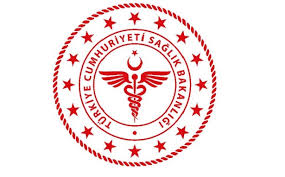 SAVUR PROF. DR. AZİZ SANCAR İLÇE DEVLET HASTANESİEĞİTİM   KOMİTESİ  GÖREV  TANIMISAVUR PROF. DR. AZİZ SANCAR İLÇE DEVLET HASTANESİEĞİTİM   KOMİTESİ  GÖREV  TANIMISAVUR PROF. DR. AZİZ SANCAR İLÇE DEVLET HASTANESİEĞİTİM   KOMİTESİ  GÖREV  TANIMISAVUR PROF. DR. AZİZ SANCAR İLÇE DEVLET HASTANESİEĞİTİM   KOMİTESİ  GÖREV  TANIMISAVUR PROF. DR. AZİZ SANCAR İLÇE DEVLET HASTANESİEĞİTİM   KOMİTESİ  GÖREV  TANIMISAVUR PROF. DR. AZİZ SANCAR İLÇE DEVLET HASTANESİEĞİTİM   KOMİTESİ  GÖREV  TANIMISAVUR PROF. DR. AZİZ SANCAR İLÇE DEVLET HASTANESİEĞİTİM   KOMİTESİ  GÖREV  TANIMISAVUR PROF. DR. AZİZ SANCAR İLÇE DEVLET HASTANESİEĞİTİM   KOMİTESİ  GÖREV  TANIMI KODUKU.YD.16YAYIN TARİHİ05.01.2018REVİZYON TARİHİ 18.01.2022REVİZYON NO01SAYFA SAYISI 01HAZIRLAYANKONTROL EDENONAYLAYANKalite Yönetim Direktörüİdari ve Mali İşler Müdür V.BaşhekimTürkan GELENVeysel ŞAŞMAZOğuz ÇELİK